2018/19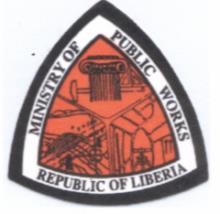 MINISTRY OF PUBLIC WORKSREVISED POLICY DOCUMENT ON PROCEDURE FOR OBTAINING ZONING PERMITOverview & Significance of Zoning Procedure PolicyThe Ministry of Public Works, in fulfillment of its statutory mandate reference in the Executive Law of 1972, Liberian Code of Law, Title 12, Chapter 27.2, Section c,d,e,f  and the Zoning Law of 1958 has the responsibility, among others, to:To carry out and administer urban and town planning and land use re-zoning;To plan, in conjunction with the Ministry of Planning and Economic Affairs and the Public Utilities Authority, public works facilities and public utilities systems;To enforce constriction standards for non-governmental buildings;Hence, the Ministry has established and revised a procedure through which permits for construction can be issued as required by the Law.Below is an update to this procedure that has been approved and is in use by the Ministry.APPLICATION FOR CONSTRUCTION PERMIT PROCEDUREGeneral NotesDrawings of irregular or special conditions may require additional review processes not mentioned herein;Review and approval processes general requires 15 working days for residential and small structures while commercial, large and national projects with significant detailed drawings may require 15 – 30 working days;ActivityGeneral RequirementsDurationGuidance CommentsSubmission of two (2) sets of complete working drawings:Copies of probated deeds, lease agreement by owner;Specifications, detail designs, site map, structural calculation, soil test report/ geotechnical report,Drawings officially signed and stamped by a licensed architect or engineer,Owner/ Agent completes application formInitial review of 1 day to ensure completeness ; accepted or rejectedMPW team conducts initial review and comments to client when there are particular requirements omitted;For single storey residential buildings, only license Engineer by ESOL is required;For commercial structures, licensed Contractor required.Land Use Planning Site Inspection / VerificationEnsure conformity with the Land Use and Zoning Regulations. (note detailed requirements pasted at Zoning Office at MPW)Clients are required to be on-site during inspection3 Working Days; site reviewed and approved by Land Use Inspection TeamArchitect Division Review & ApprovalReview Architectural plans including floor plan(s), sections, elevations, perspectives, etc.3 Working Days for single storey residential5 Working Days for commercial StructureStamped and approved / rejected;Architecture review includes check for stamped drawings and ensuring applicable architectural standardsElectro-mechanical Review & ApprovalReview Electro-mechanical plans including, electrical plans, electrical panel plans including power source, plumbing plans, waste management and drainage plans (where applicable)2 Working DaysStamped and approved / rejected;Note additional requirements may be requested in case of specialized drawings and including site inspectionPayment For Construction Permit  of Approved Structure / DrawingMPW issues billing slip (by Engineering Division)Slip signed and stamped by Zoning Director;Payment made to GOL account through Central Bank of Liberia (CBL)Official flag receipt submitted to MPW financial Management UnitMPW issues official receipt, stamped and signedPermit receipt submitted to Zoning Division1 Working Day(within Client’s preview)Note that Zoning Office MUST stamp the billing formCopy of Central Bank receipt must be kept by Client and original receipt returned to MPWDuration of activity at the Client’s discretionStructural & Soil Testing Review & Approval;Review structural drawings, design and calculations, soil testing reports and procedures;Conduct code checksCheck Fire and safety design requirements3 Working days for single storey residential structures5 – 10 Working days for commercial and other structuresApplicable structural code ACI, BS 8300, ASTM Building Codes 44th Edition, 2006, (other codes subject to approval by MPW)Single storey residential structural not located in wet lands do not require soil test reports.Site inspection where applicableFinal review and Signatory of Permit (s)Print and submit permit to Assistant Minister of Planning & Programming Sings Permit;For Capital & National Projects, Minister of Public Works and Deputy Minister of Technical Services signs permit.1-2 Working Days for AMP&B3-5 Days for Capital & National ProjectsNote, capital projects are all projects which estimated value exceeds US$ 500,000.00. (five hundred thousand United States Dollars)